План-конспект внеклассного мероприятия «Christmas and New Year's Day»Цель: закрепить лексические, грамматические и коммуникационные навыки по теме «Christmas and New Year's Day».Задачи:Практическая:актуализация лексических и фонетических навыков с целью извлечения конкретной информации.Развивающая:развивать творческую фантазию и инициативу в осуществлении иноязычной речевой деятельности, а также развивать познавательные интересы учащихся.Воспитательная:воспитывать у учащихся чувство уважения к культуре страны изучаемого языка;создавать условия для развития мотивации к самостоятельному добыванию знаний; формировать чувство ответственности за выполнение части коллективной работы;развивать отношения учитель-ученик как равные партнеры образовательного процесса.Оборудование:мультимедийная презентация;новогодние колпачки для капитанов; почтовый ящик с заданиями;поощрительные призы;компьютер, проектор;песня «Jingle Bells»;песня «It is you» Dana Glover (из мультфильма «Шрек»);дипломы для награждения команд и учащихся;Ход мероприятияУчитель: Good morning, pupils! How are you?Ученики: I'm fine, thank you.Учитель: I'm fine, too. Tell me please, do you know who is Santa Claus? Santa Claus lives in Lapland, in a little city (Фото-слайды с героями). With his wife, he has a farm with reindeers and a factory with elves, where they make gifts for all the children in the world. But today he can't get ready for Christmas, because Grinch stole Christmas and Santa. We should help them - find Christmas and Santa! So, Grinch send the tasks, here you can see the post box with tasks. Let’s divide into 2 teams and start doing tasks. We have 2 teams: Merry Cats and Elves. Choose the captains of your teams. So, your captain is …Дети называют капитанов. Учитель раздает капитанам колпачки.Teacher: Captains, put on your hats, please. Ok, the teams were named, the captains were chosen, and we can start.  (Дети делятся на команды, выбирают капитанов, начинается путешествие в рождественскую сказку). Команды по очереди вытягивают задания из «почтового ящика» Гринча и выполняют их. Task 1: Christmas Crossword. Ученики разгадывают рождественский кроссворд, узнают про рождественские символы и героев. The next task (2): Verb to be, take your papers and start your job. You have 4 minutes. Дети выполняют задание на знание глаголы быть, тем самым вспоминают пройденный ранее грамматический материал.Task 3. Santa Claus Quiz. Task 4. Riddles. Куда же без загадок! Ребята отгадывают загадки, весело и полезно. Now let’s relax and sing one Christmas song. Teams, stand up, please, and look at the board. Let’s sing together! (Видео-материал + песня)Task 5. Have got/has got. Команды получают следующуе задание от Гринча. Выбери правильный глагол have или has got. I have a X-mas tree at home. Zlata also has got it. Task 6.  Task “Animals”.Task 7. Parts and wholes.Task 8. Coloured Christmas. Последним заданием Гринча стали раскраски. А для того, чтобы  их раскрасить, ребятам следует вспомнить цвета и цифры на английском языке. One is green. Two is white. Three and six are black...So, so, so, all the tasks of Grinch we make! We save Christmas and Santa Claus with his family! Santа is very happy and wants to give you some presents. We see 2 stockings for each team, come and get your gift. Every team gets a diploma.  Дети получают заслуженные призы, команды награждаются дипломами.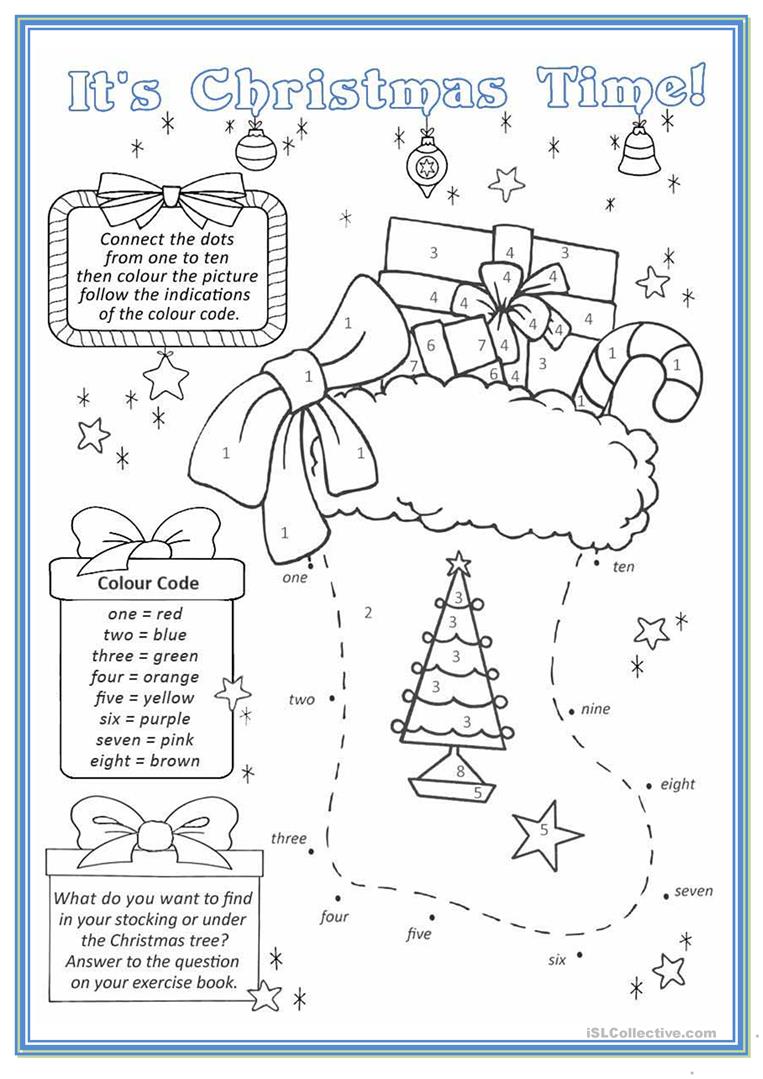 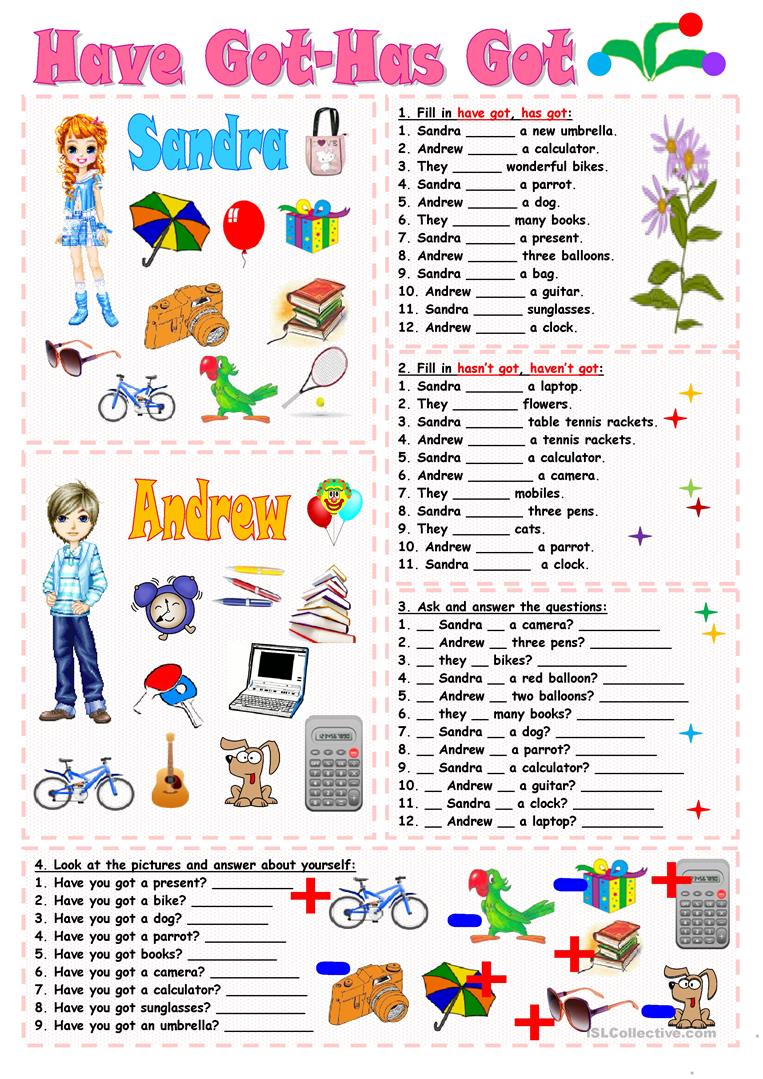 